PROCEDURE – Comment envoyer vos documents d’organisation U7U9 (format plateau)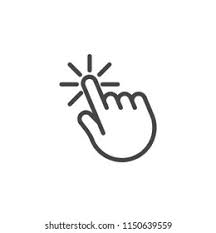 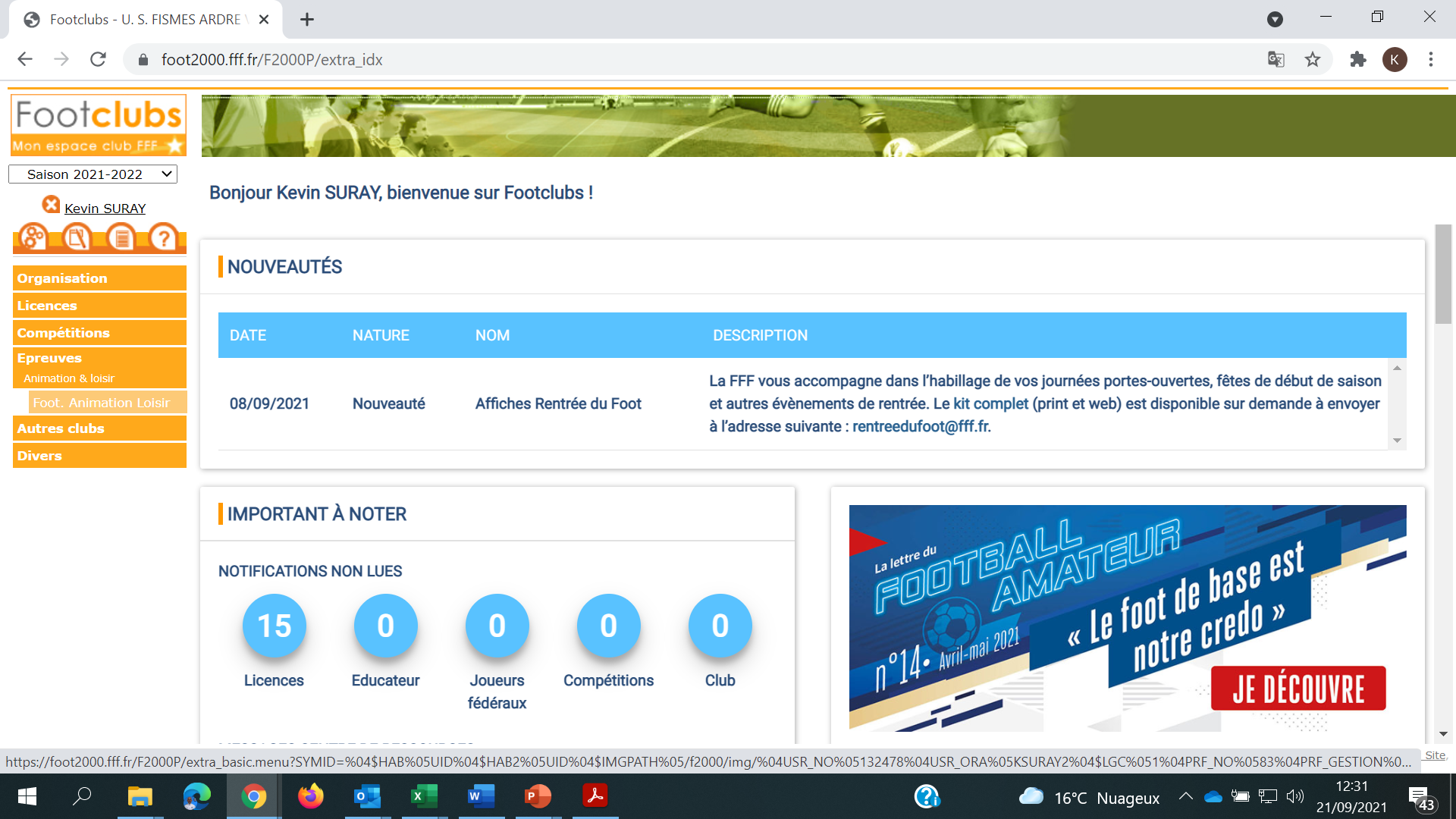 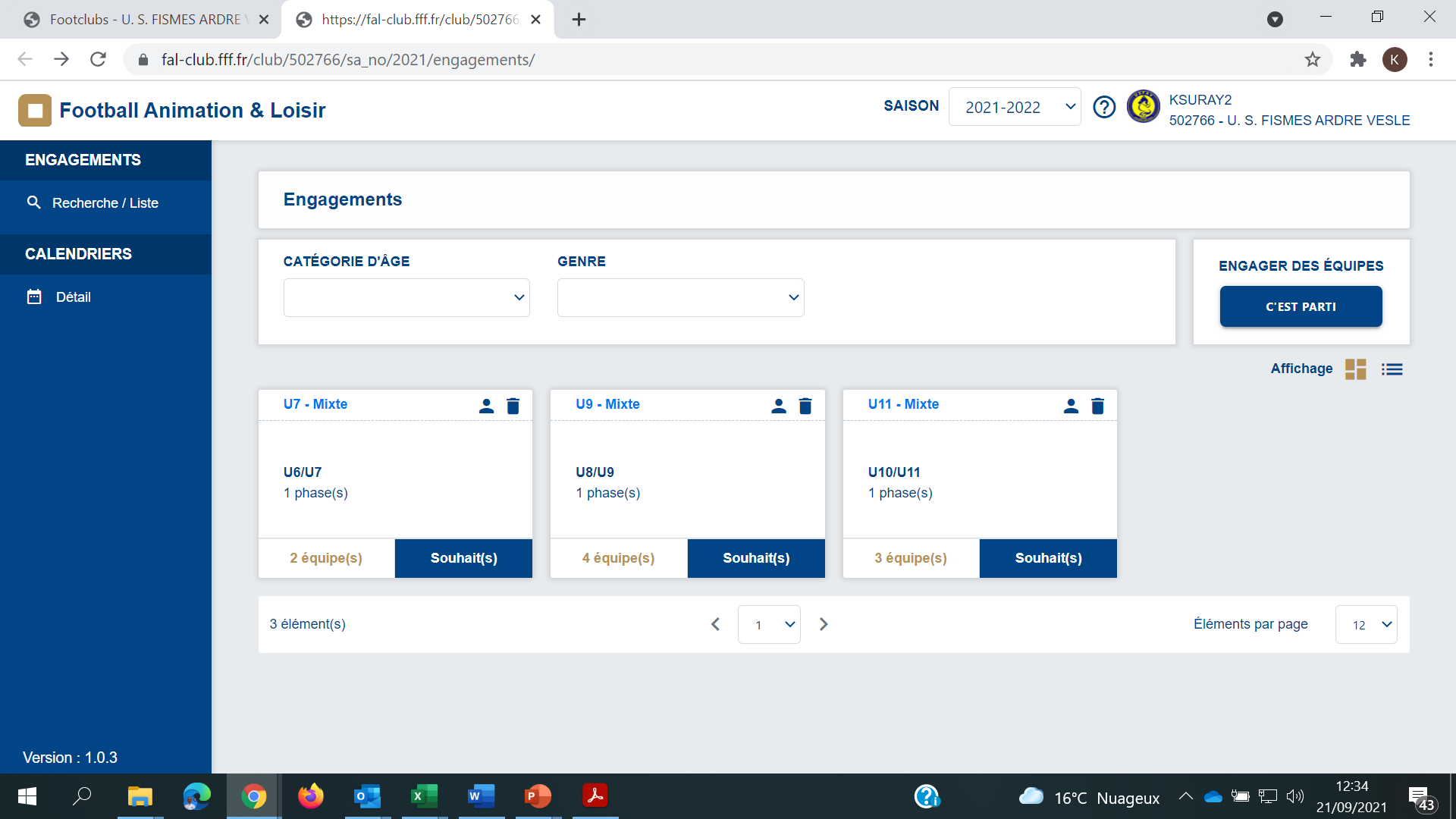 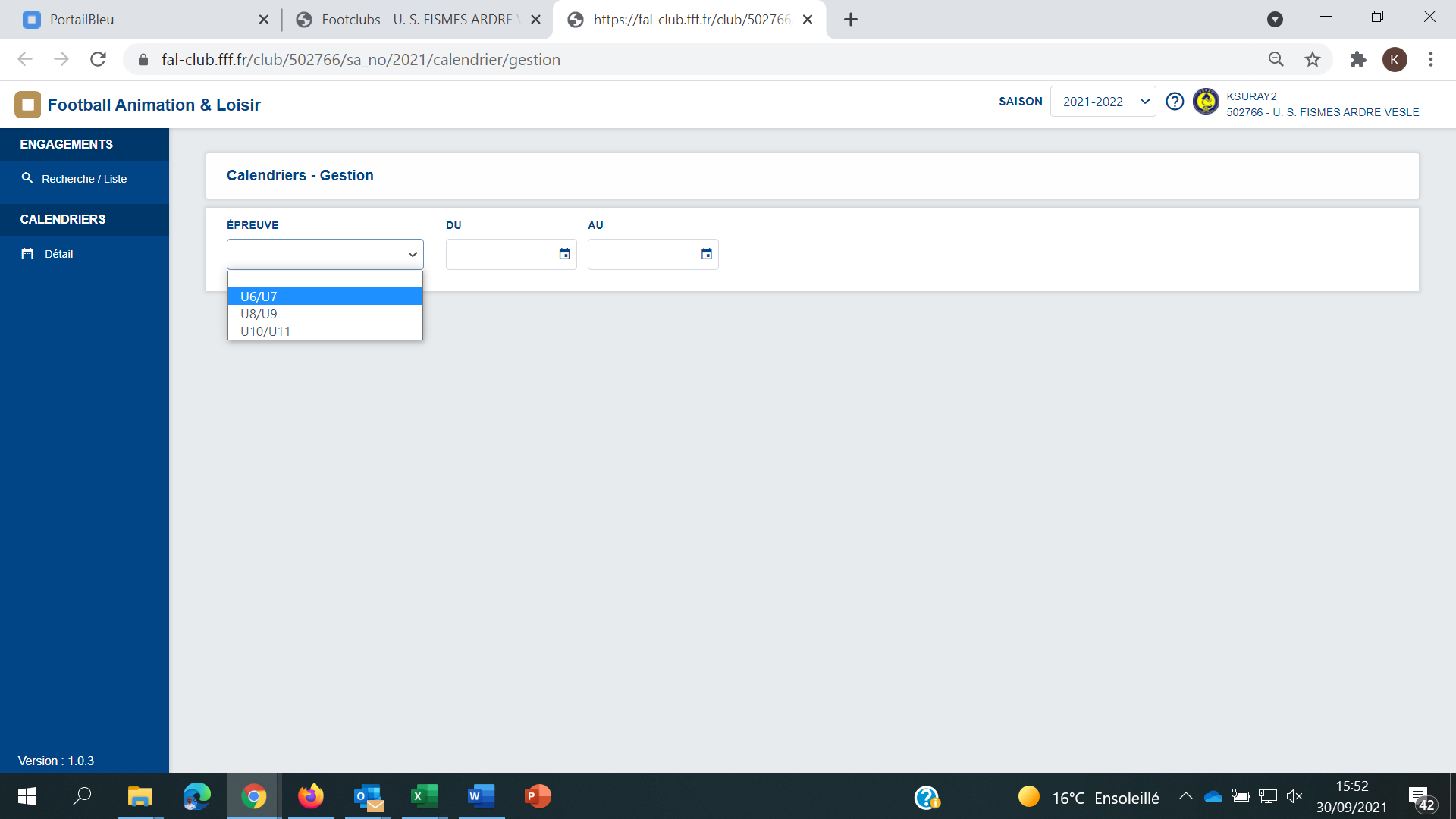 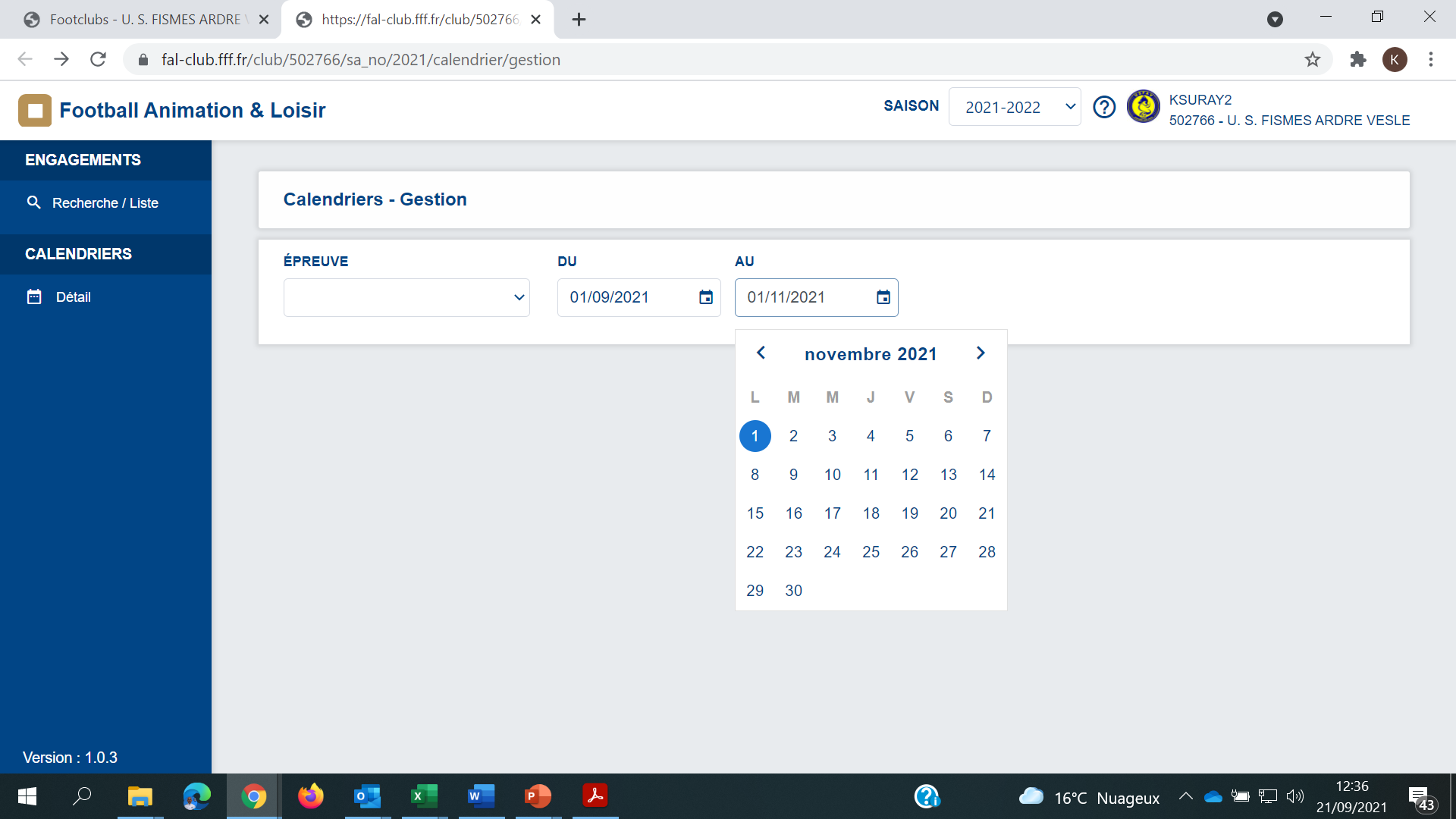 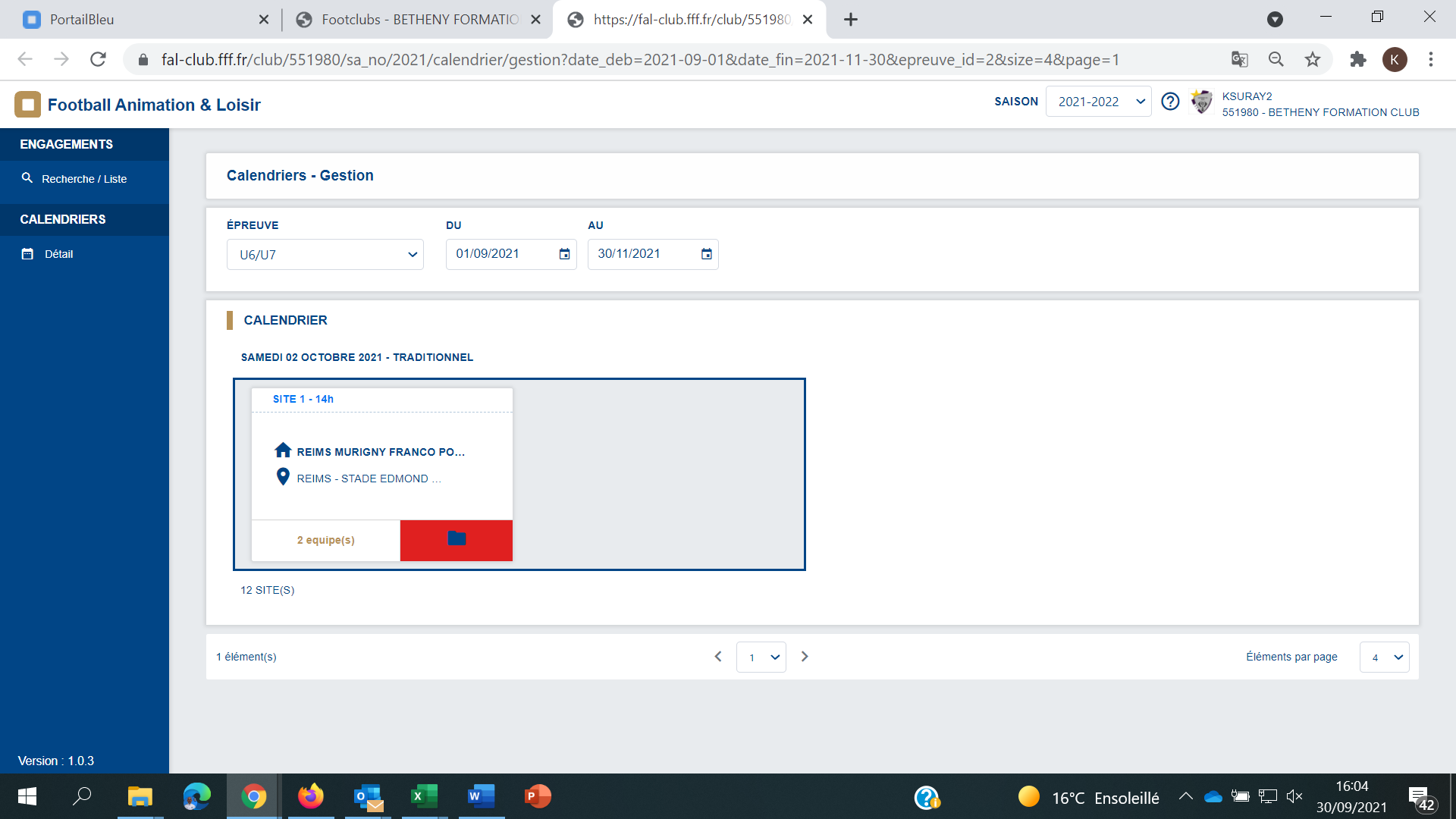 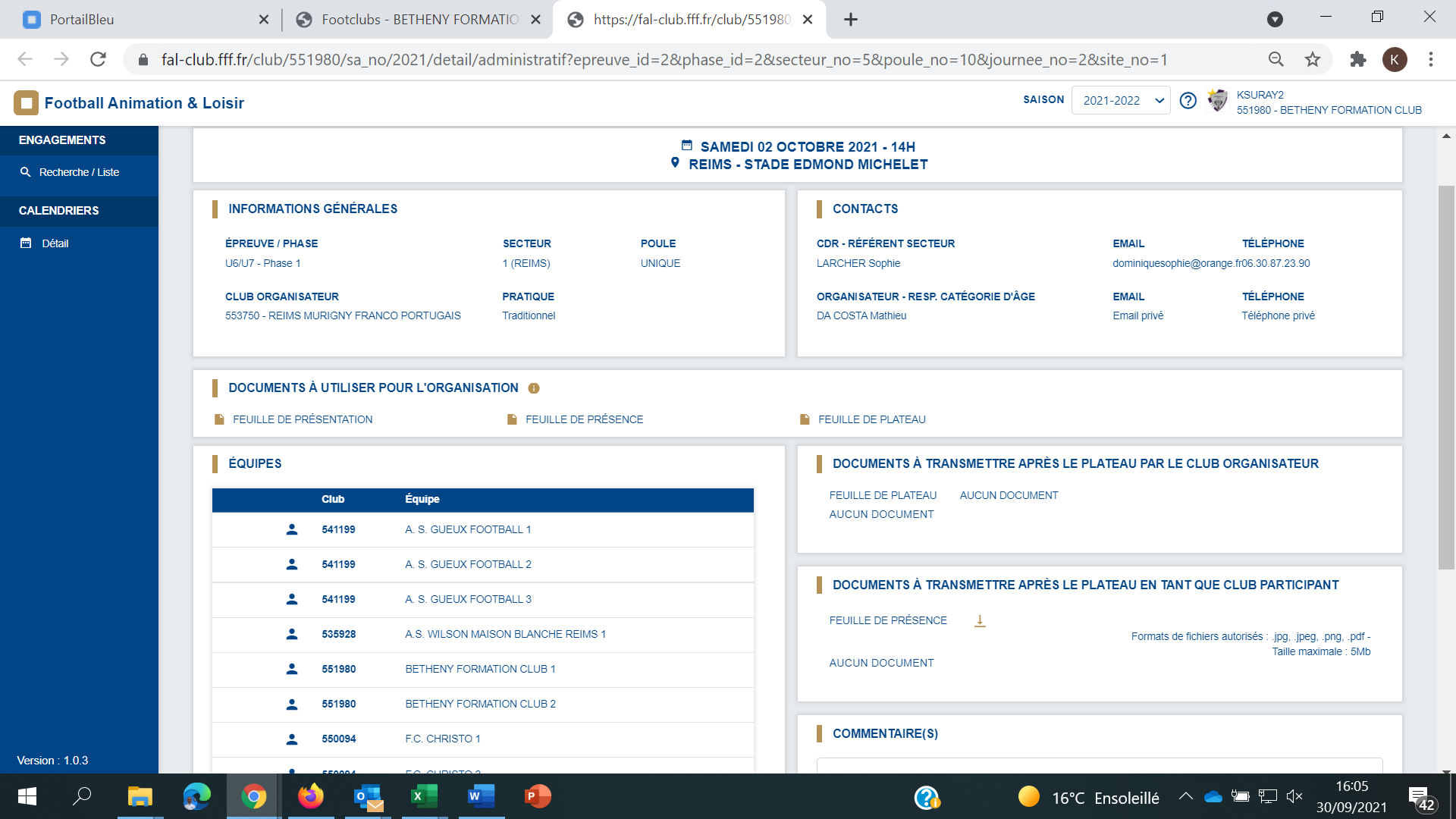 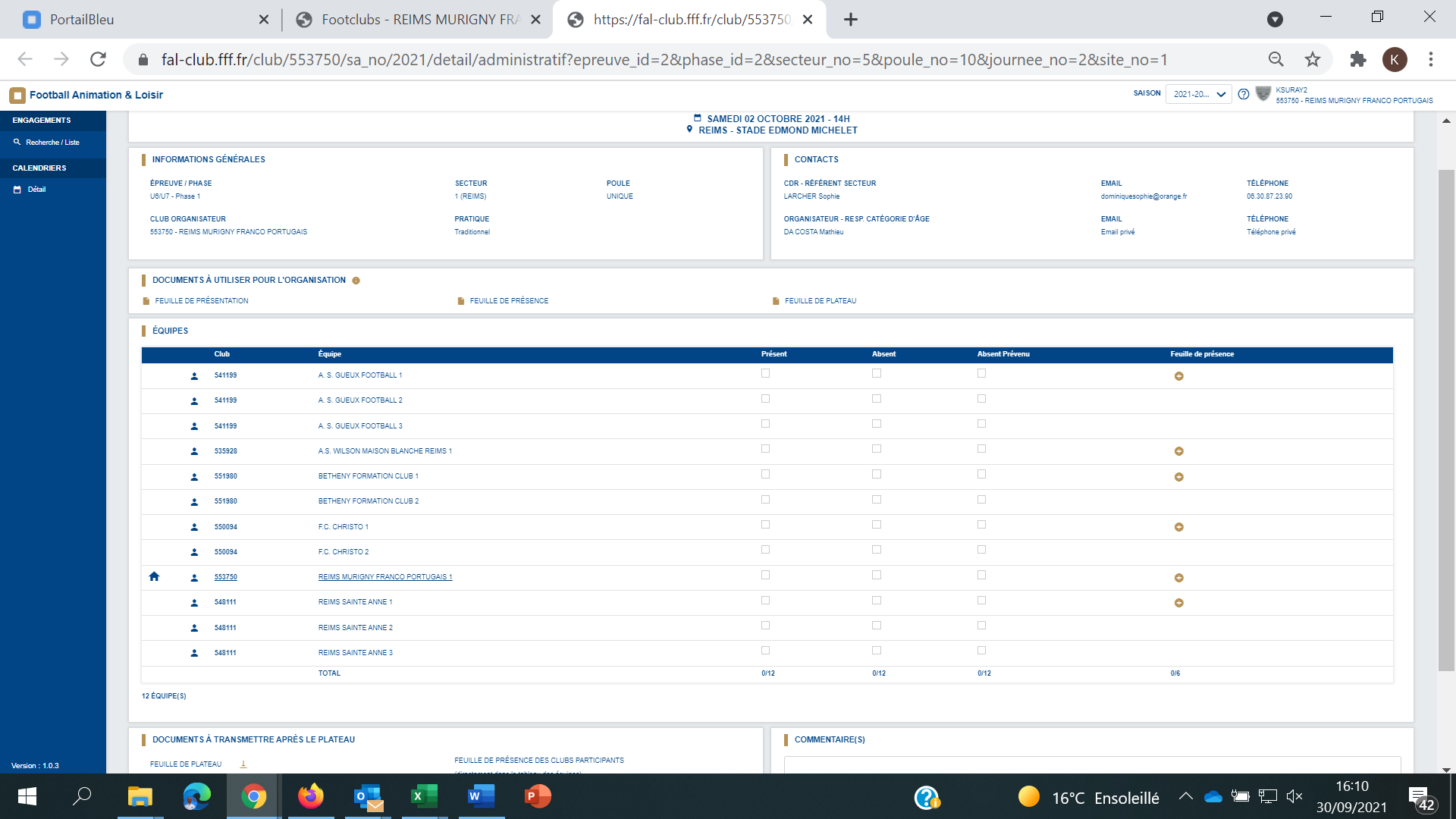 